Curriculum-vitaePersonal Data: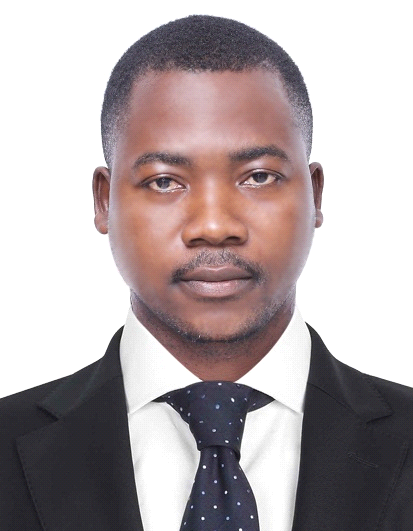 Name :IsraelDATE OF BIRTH:July 7th 1984GENDER:MaleNATIONALITY:NigerianVisa status:Long Term Visit VisaLanguages KnownEnglishmail: Israel-395681@gulfjobseeker.com OBJECTIVEHighly skilled and certifiedSales Associate and Customer Service,Reliable, flexible, resourceful and dedicated with over five (5) years of experience. Efficient and accurate, with resourceful records. Proficient in operating under tight schedules with minimal oversight. My aim is to use my experience which I acquired from Sales, Retail, Logistics and Warehousing to become a valuable asset.PROFESSIONAL SKILLSSystem Application Program.Microsoft office, Microsoft exceletc.Able to work with multiple customers at once while taking care of go-backs and keeping the store neat.Active and engaged listening skills.Enters purchases into cash register to calculate total purchase price.Accepts cash, checks, or bankcards for payment; completes check and bankcard transactions according to established procedure.Counts money, gives change and issues receipt for funds received.Confidence and Managing stress.EMPLOYMENT HISTORY   (Sep. 2016 to Oct. 2019)Job Title:Sales AssociateDUTIES/ RESPONSIBILITIESEnsure high levels of customer satisfaction through excellent sales service.Assess customers’ needs and provide assistance and information on product features.Welcome customers to the store and answer their queriesFollow and achieve department’s sales goals on a weekly, monthly, quarterly and yearly basis.“Go the extra mile” to drive sales.Maintain in-stock and presentable condition assigned areasActively seek out customers in store.Remain knowledgeable on products offered and discuss available options.Process POS (point of sale) purchases.Dolce And Gabbana Perfume & Cologne. (June. 2014 – Aug. 2016)Job Title:Sales Associate& Customer ServicesDUTIES/ RESPONSIBILITIESExcellent sales service to ensure high levels of customer satisfaction through.Handle returns of merchandise.Team up with co-workers to ensure proper customer service.Build productive trust relationships with customers.Comply with inventory control procedure.Suggest ways to improve sales. PZ Cusson Nig. Plc.      (Feb. 2011 – May 2014)Job Title:Sales PersonDUTIES/ RESPONSIBILITIESServes customers by selling products and meeting customer needs.Services existing accounts, obtains orders, and establishes new accounts by planning and organizing daily work schedule to call on existing or potential sales outlets and other trade factors.Focuses sales efforts by studying existing and potential volume of dealers.Submits orders by referring to price lists and product literature.CERTIFICATES AND PROFESSIONAL TRAININGSDairy Farm Sec School Agege, Lagos state Nig.             (SSCE Certificate)West African Examination Council                   (WAEC Certificate)Success Montessori Nur. & Pry Sch. Alagbado Nig.         (Primary leaving Certificate)ROKS14 Global       	Certificate(Safe Handling of Equipment& Customer service relation)    Federal Mins. Of Labour and Productivity.Certification(Plant & Machine Operator)Professional Trainings Attended:Federal Ministry Of Labour &Productivity Nig. (Trade Test 1, 2 & 3)HSE Consultant Ltd.       (Health, Safety and Environment)ROKS14 Global Services 	(Safe Handling of Equipment)Acknwledgement:Best Sales Associate.   Nestle Nigeria Plc.Best Customer relation office.Marketing & Promotions Concepts LtdPERSONAL STRENGTHSMoral integrity.Accepting and taking responsibility.Compassion.Good work ethics.REFEREES							Upon Request